                                                                                                       Утверждено						                             Директор МБОУ «СОШ №12» НГО                                        					                                                                                                                                                    __________________Е.Г. Фефилова                                                                                                     «__»____________20____ г.				                                                                  Приказ №______от________                  Положение об организации учебного процесса по реализации образовательных программ с использованием электронного обучения  и  дистанционных технологий.Общие положения1.1. Настоящее Положение разработано в целях организации дистанционного обучения в дни непосещения занятий обучающимися по причине неблагоприятных погодных условий, на период карантина и в иные дни обусловленные производственной необходимостью.1.2. Настоящее Положение разработано в соответствии с ФЗ Российской Федерации №273 «Об образовании в Российской Федерации» от 29.12.2012т„ Приказом Министерства образования и науки Российской Федерации от №816 «Об утверждении Порядка применения организациями, осуществляющими образовательную деятельность, электронного обучения, дистанционных образовательных технологий при реализации образовательных программ», Уставом МБОУ «СОШ Nl2» НГО, постановлением Главного государственного санитарного врача Российской Федерации от 29.12.2010г. №189 г. Москва «Об утверждении СанПиН 2.4.2.2821 -10 «Санитарно эпидемиологические требования к условиям и организации обучения в общеобразовательных учреждениях».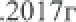 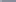 1.3. Под дистанционным обучением (далее ДО) понимаются образовательные технологии с применением информационно — телекоммуникационных сетей, интернет платформ и иных технических средств для взаимодействия обучающихся и учителей на расстоянии.1.4. Главными целями применения ДО являются:повышение доступности общеобразовательных услуг для обучающихся;  предоставление обучающимся возможности освоения образовательных программ непосредственно по их мету жительства или временного пребывания (нахождения)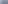 1.5. Формы ДО:АИС «Сетевой город. Образование»;использование образовательных интернет — платформ, электронных учебников; электронная почта;использование google — таблиц и др. ЦОР (цифровые образовательные ресурсы);skyре-общение, zoom-конференция, whatsApp и др. видеоконференции;дистанционное самообучение на образовательных интернет платформах:Учи.ру, Яндекс. Учебник, «Решу ЕГЭ», «Решу ()ГЭ» и др.;дистанционные конкурсы, олимпиады, on-line тестирование;интернет-уроки, вебинары, интерактивные практикумы.1.6. Материалы ДО могут быть:текстовые (текстовое задание по учебнику, текстовые веб-страницы, текстовые учебные пособия, текстовые файлы; ссылки на файл, каталог, глоссарий, словарь и др.); звуковые (аудио-файлы, аудио-лекции и иные звуковые материалы для прослушивания);мультимедийные (электронный учебник, слайд-лекции, видео-лекции, видео-уроки, учебные видео-фильмы;Дистанционное обучение осуществляют педагоги; преподающие предмет.Педагог самостоятельно определяет формы обучения, технологии, методы, средства, источники информации или совместно с обучающимися.Организация дистанционного обучения основывается на принципах:общедоступностииндивидуализации обученияадаптивностигибкостипомощи и наставничестваОрганизация дистанционного обученияВопросы организации и использования ДО в образовательном процессе решаются внутренними организационно-распорядительными документами школы в соответствии с государственными образовательными стандартами и общим порядком реализации образовательных программ, установленными законодательством и иными нормативно-правовыми актами РФ в области образования.ДО может использоваться при всех предусмотренных законодательством РФ формах получения образования или при их сочетании с другими видами занятий и текущего контроля.При использовании ДО школа обеспечивает доступ учителей к сети Интернет. В отношении обучающихся, не имеющих возможности работать в сети Интернет принимаются индивидуальные решения по организации дистанционного обучения совместно с родителями обучающихся.3. Функции участников образовательных отношений в ходе ДО3.1. Администрация школы осуществляет контроль над организацией ДО, знакомит всех участников образовательных отношений с документами, регламентирующими организацию работы школы в период дистанционного обучения, размещая информацию на сайте ОУ. Контролирует: соблюдение режима работы в период дистанционного обучения, выполнение образовательных программ, составление расписания уроков и дистанционных консультаций, качество дистанционной работы учителей, своевременное заполнение журналов и выставление отметок.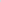 3.2.	Педагоги обязаны в течение учебного года сохранять содержимое электронного и дистанционного обучения (переписку): электронные письма с участниками учебно-воспитательного процесса, письма с уведомлениями о консультациях. Информация должна быть представлена по первому требованию администрации школы для повышения качества электронного и дистанционного обучения, выявления нарушений трудовой дисциплины, исследования образовательных потребностей.  Администрация школы не вправе публиковать, передавать или разглашать содержимое консультационной переписки третьим лицам и может использовать её исключительно в служебных целях.3.3. Классные руководители организуют тесное сотрудничество с родителями, обучающимися и учителями - предметниками. Информируют об изменениях в расписании, делают иные объявления, связанные с организацией дистанционного обучения.3.4. Учителя — предметники организуют качественную и продуктивную работу с обучающимися, используя всевозможные ресурсы дистанционного обучения.Размещают:- задания и обозначают время и способы их выполнения,- активные ссылки на источники информации для выполнения заданий, - способы сдачи выполненных заданий учителю на проверку, - способы консультирования в режиме on-line,- способы проверки и оценивания заданий. Поддерживают обратную связь с обучающимися и родителями через АИС «Сетевой город. Образование» в обязательном порядке, через иные средства связи по своему усмотрению. Своевременно заполняют журнал и выставляют отметки, предоставляют администрации отчетные данные.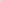 3.5.Организация оценивания. - Текущее и итоговое оценивание обучающихся осуществляется согласно локального акта ОУ Положения «О системе оценок, формах, порядке проведения промежуточной аттестации и переводе обучающихся».- Если обучающийся отсутствовал по болезни более 80 % учебного периода (четверти), но выполнил индивидуальные домашние задания, отметка выставляется в журнал в тот день когда оно было прислано. Отметка о пропуске по болезни в электронном журнале убирается. Если обучающийся отсутствовал до 2-х учебных недель, отметки выставляются в дни, когда он вышел на обучение оффлайн.- В случае, если обучающийся не участвует в двух и более дистанционных уроках или не присылает выполненные задания, учитель сообщает об этом классному руководителю для организации учебного взаимодействия с обучающимися и родителями.3.6. Обучающиеся соблюдают расписание уроков и дистанционных консультаций, выполняют требования учителей — предметников по изучению предметного материала, своевременно и ответственно делают дистанционные домашние задания, поддерживают обратную связь с учителем — предметником через «АИС. Сетевой город «Образование» в обязательном порядке, через иные средства связи по усмотрению учителя.3.7. Родители контролируют и осуществляют помощь по изучению предметного материала обучающимися на дому, осуществляют контроль над своевременным и ответственным выполнением ребёнком дистанционных домашних заданий. Поддерживают обратную связь с учителем предметником через «АИС Сетевой город «Образование» в обязательном порядке, через иные средства связи по усмотрению учителя.